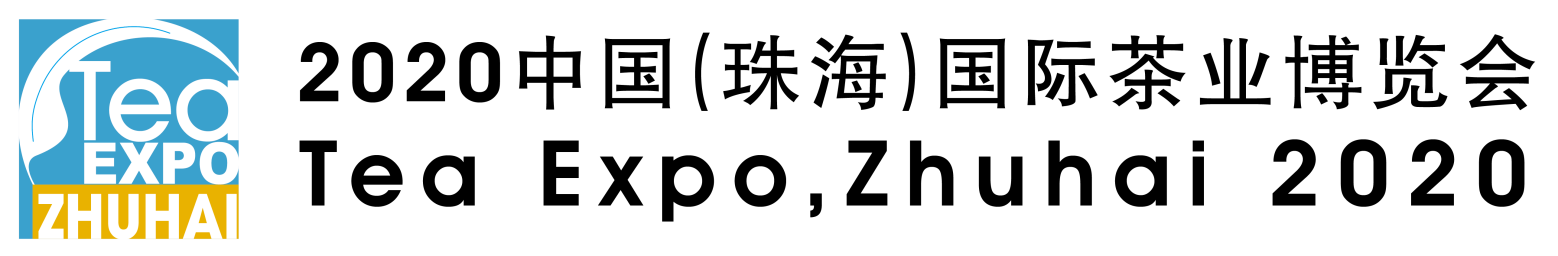 第六届『君子四雅│六合舂容』茶空间设计大赛报名表报名咨询： 020-89231623-701；13925183835（微信同号）020-89231623-708；18816788167（微信同号）设计作品（设计平面图、三个角度的3D效果图及本报名表）于2020年6月20日前发送电子邮件至赛事邮箱jzsyckj@sohu.com。更多详情，请关注官方微信公众号“益武茶博会”！申报者姓名性　别单位名称搭建作品用材联系电话e-mail作品名称作者姓名参赛主体（企业组）个人/企业/团队个人/企业/团队个人/企业/团队参赛主体（院校组）个人/团队指导老师设计说明（500字以内）：如设计理念、设计亮点、“六合舂容”主题元素等。设计说明（500字以内）：如设计理念、设计亮点、“六合舂容”主题元素等。设计说明（500字以内）：如设计理念、设计亮点、“六合舂容”主题元素等。设计说明（500字以内）：如设计理念、设计亮点、“六合舂容”主题元素等。